Environmental Sanitation Programme for CoffeeshopsOwners or operators of Coffeeshops may refer to the following format to draw up an Environmental Sanitation (ES) Programme for their specified premises. The details of the inventory of areas to be cleaned and disinfected and frequencies of cleaning and disinfection below are to be followed accordingly. The list is non-exhaustive and you should include other areas in your premises  that require cleaning and disinfection, if they are not reflected in the ES programme below. You may refer to the Singapore Standards on Cleaning which provide examples on the inventory of areas to be cleaned. In determining the frequencies of cleaning and disinfection, owners or operators should refer to the risk factors listed in the Guidelines.Owners or operators of Coffeeshops are required to conduct thorough periodic cleaning operations at least once every quarter (i.e. three months), or more frequently as warranted, depending on the risk profile of the premises. Areas or fixtures that are hard to reach and are generally inaccessible may be cleaned at least once a year. Similar to routine operations, for areas with a higher risk profile, disinfection should be carried out together with cleaning.Through the implementation of the ES Programme, owners or operators should meet the following outcomes:Premises are clean and relatively free of visible litter, stain, environmental waste, spillage and soilage;Crockery and trays are promptly cleared from tables, tray return racks, and floor (if any, are placed); and No significant vector issues within the premises at any time.Owners or operators are to ensure that the desired outcomes as listed above are generally met over the course of daily operation and especially after each cleaning operation is completed. Please find below descriptions of the indicators. These indicators are adapted from the Singapore Standards on Cleaning SS 610:2016 - Guidelines for Cleaning Performance of Retail Food and Beverage (F&B) Premises.To streamline internal cleaning operations, owners or operators may refer to the following general cleaning and disinfection guidelines to stratify the areas and/or items according to their risk profiles, and to highlight for inclusion salient areas and/or items not presently incorporated into the sector-specific ESP template (if necessary).Note:The Singapore Standards on Cleaning provide examples on the inventory of areas to be cleaned. All areas should be covered, including toilets, food preparation areas, bin centres and waste holding areas, loading/unloading bays.Records of inspections should be duly dated and signed by the person(s) in charge. For inspection of cleaning and disinfection, the Singapore Standards on Cleaningprovide a reference on the quality benchmarks for visual inspection. Readers may also refer to the sample inspection checklist and plan available in the NEA’s Guide on Specifications for Outcome-based/Performance-based Cleaning Contract at https://www.nea.gov.sg/industry-transformation-map/outcome-based-contracting-(obc)
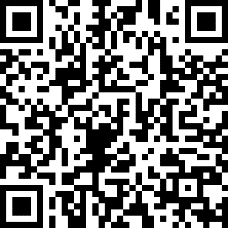 For mosquito and rodent control, readers may refer to guidelines on the NEA’s website at https://www.nea.gov.sg/our-services/pest-control/


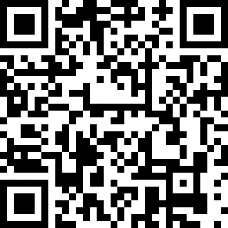 The outsourced cleaning contractor(s) and pest control operator(s) must have the relevant licences required for operation.Premises Managers (PMs) and Environmental Control Coordinators (ECCs) should refer to the NEA’s Code of Practice for ECCs for the roles and responsibilities of the ECC and PM, and for the development and implementation of an ES programme for specified premises, at https://www.nea.gov.sg/our-services/public-cleanliness/ESR For more information on the ES regime, readers may refer to the NEA’s website at https://www.nea.gov.sg/our-services/public-cleanliness/ESR 
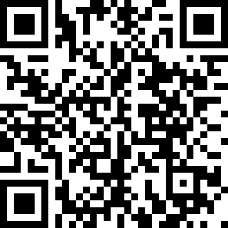 IndicatorDescriptionLitter/stainObject/item that is accidentally/deliberately left behind or dropped by human activities that affects the appearance of the area. Litter includes man-made materials such as soiled tissue paper, wrappers and food remnants; and stains due to spillagesEnvironmental wasteEnvironmental wastes include, but are not limited to, dust, mud, soil, stones, fallen foliage, droppings of rodents, cockroaches, birds and stray animals Soilage (applicable only to toilet area)Object/item that is left behind or dropped by human activities that affects the appearance of the area. Soilage include, but are not limited to stains, bodily fluids, excretion, water/smear stains, finger marks, loose debris, and left behind food and beverageUncleared crockeryNon-disposable soiled crockery and tray that are to be returned to stalls/ sent to centralised area for washing or disposable ones to be disposed of properlyRisk ProfileExplanation of Risk ProfileCleaning and Disinfection RequiredLowAreas and/or items are considered to have a low risk profile if there is minimal physical/human contact, presence of bodily fluids and risk of vector infestation. Examples of these areas may include ceilings and certain back-of-house areas such as loading/unloading bays.Areas and/or items with low risk profiles may require less frequent and/or less intensive cleaning and disinfection operations to achieve the aforementioned outcomes.MediumAreas and/or items are considered to have a medium risk profile if there is moderate physical/human contact, presence of bodily fluids and/or risk of vector infestation. Examples of these areas may include floors and staircases.Areas and/or items with medium risk profiles may require regular cleaning and disinfection operations to achieve the aforementioned outcomes.HighAreas and/or items are considered to have a high-risk profile if there is heavy physical/human contact, presence of bodily fluids and/or risk of vector infestation. Examples of these areas may include toilets and bin centres.Areas and/or items with high risk profiles may require more frequent and/or intensive cleaning and disinfection operations to achieve the aforementioned outcomes.Premises: e.g Ping CoffeeshopName of Premises Manager: XXXX,  Director/ LicenseeName of Environmental Control Coordinator: XXXX, Operation SupervisorUpdated as of:  DD/MM/YYYY( e.g. 01/03/2022)Premises: e.g Ping CoffeeshopName of Premises Manager: XXXX,  Director/ LicenseeName of Environmental Control Coordinator: XXXX, Operation SupervisorUpdated as of:  DD/MM/YYYY( e.g. 01/03/2022)Scope and Frequency of Cleaning, Disinfection and Facility InspectionScope and Frequency of Cleaning, Disinfection and Facility InspectionName of cleaning contractor: XYZ Cleaning Pte. Ltd. Or ‘Not Applicable. In-source full time cleaner’Name of cleaning contractor: XYZ Cleaning Pte. Ltd. Or ‘Not Applicable. In-source full time cleaner’Inventory of areas within premisesFrequency of cleaning, disinfection and facility inspectionPublic Facing AreasSurface/ fixtureRoutinePeriodic Outlet Interior (General areas, including payment station)FloorsClean and disinfect daily. Spot clean where necessary.Thorough cleaning and disinfection every quarter.Outlet Interior (General areas, including payment station)Walls and columnsInspect every week. Spot clean to head level where necessary. Thorough cleaning and disinfection every quarter for entire walls and columns.Outlet Interior (General areas, including payment station)Windows (if applicable)Clean weekly. Disinfect where necessary.Thorough cleaning and disinfection every quarter.Outlet Interior (General areas, including payment station)Staircases, /Staircase landings(if applicable)Spot clean where necessary.Thorough cleaning and disinfection every quarter.Outlet Interior (General areas, including payment station)Staircase handles(if applicable)Clean and disinfect thrice daily, and as and when required.Thorough cleaning and disinfection every quarter.Outlet Interior (General areas, including payment station)Fire extinguishers and fire hose-reelsInspect every week. Spot clean where necessary.Thorough cleaning and disinfection every quarter.Outlet Interior (General areas, including payment station)Electrical meter/switch boxesInspect every week. Spot clean where necessary. Thorough cleaning and disinfection every quarter.Outlet Interior (General areas, including payment station)Fans, TV and speaker box(if applicable)Clean every fortnight where possible, if not, quarterly for wall fans.Thorough cleaning and disinfection every quarter.Outlet Interior (General areas, including payment station)Lighting, directional and information signs, notice boards(if applicable)Clean every fortnight.Thorough cleaning and disinfection every quarter.Outlet Interior (General areas, including payment station)Food Serving Counter table (if applicable)Clean and disinfect daily.Thorough cleaning and disinfection every quarter.Outlet Interior (General areas, including payment station)Door knobs/buttons and latches(e.g. Main entrance door, kitchen door, storage area)Clean and disinfect thrice daily. Spot clean where necessary.Thorough cleaning and disinfection every quarter.Outlet Interior (General areas, including payment station)Gully strainers and gully traps, scupper drainsClean daily.Thorough cleaning and disinfection every quarter.Outlet Interior (General areas, including payment station)Refuse bins – in kitchen and for general public’s use (if applicable)  Clean and disinfect daily. Spot clean where necessary. Check for damages which may cause leakage every quarter and have them replaced where necessary.Wash bins to remove scum every quarter.Outlet Interior (General areas, including payment station)Food Menu/Self Service Kiosks or equivalent (if applicable)Clean and disinfect thrice daily. Spot clean where necessary.Thorough cleaning and disinfection every quarter.Refreshment/ Dining areas(regardless of indoor/ outdoor, including full-service bar top area if applicable) Note: 2-cloth tabletop cleaning system to be in place. Cloth to be washed regularly, and water in pail for rinsing cloth should be changed regularlyFinal round of table cleaning and disinfection to be conducted at the end of daily operationsTabletops include underneath side of tablesClean and disinfect tabletop daily. Spot clean where necessary.To be promptly cleared of crockery.Thoroughly clean and disinfect underneath of tables monthly. Thorough cleaning and disinfection every quarter.Refreshment/ Dining areas(regardless of indoor/ outdoor, including full-service bar top area if applicable) Note: 2-cloth tabletop cleaning system to be in place. Cloth to be washed regularly, and water in pail for rinsing cloth should be changed regularlyFinal round of table cleaning and disinfection to be conducted at the end of daily operationsSeats include underneath side of the seats (Example: chairs, benches, stools, child seat/booster seat)Clean and disinfect seat surfaces daily. Spot clean where necessary.Thoroughly clean and disinfect underneath of seats monthly. Thorough cleaning and disinfection every quarter.Refreshment/ Dining areas(regardless of indoor/ outdoor, including full-service bar top area if applicable) Note: 2-cloth tabletop cleaning system to be in place. Cloth to be washed regularly, and water in pail for rinsing cloth should be changed regularlyFinal round of table cleaning and disinfection to be conducted at the end of daily operationsBig outdoor umbrellas over tabletops (if applicable)-Clean any debris every quarter.Refreshment/ Dining areas(regardless of indoor/ outdoor, including full-service bar top area if applicable) Note: 2-cloth tabletop cleaning system to be in place. Cloth to be washed regularly, and water in pail for rinsing cloth should be changed regularlyFinal round of table cleaning and disinfection to be conducted at the end of daily operationsFloor (in the dining/ refreshment area)Clean and disinfect daily. Spot clean where necessary.Thorough cleaning and disinfection every quarter.Refreshment/ Dining areas(regardless of indoor/ outdoor, including full-service bar top area if applicable) Note: 2-cloth tabletop cleaning system to be in place. Cloth to be washed regularly, and water in pail for rinsing cloth should be changed regularlyFinal round of table cleaning and disinfection to be conducted at the end of daily operationsWalls/pillars (in the dining/ refreshment area)Inspect every week. Spot clean to head level where necessary.Thorough cleaning and disinfection every quarter for entire walls and pillars.Tray return stations/racks/trolleys (if applicable)FloorsClean and disinfect daily. Spot clean where necessary. Thorough cleaning and disinfection every quarter.Tray return stations/racks/trolleys (if applicable)Countertops/shelves/trolleyClean and disinfect daily.To be promptly cleared of crockery/disposables and food scraps/tissue/wet wipes.Thorough cleaning and disinfection every quarter.Tray return stations/racks/trolleys (if applicable)Refuse holding areas- food waste bins/pedal binsClean and disinfect daily. Spot clean where necessary.Check for damages which may cause leakage every quarter and have them replaced where necessary.Wash bins to remove scum every quarter.Tray return stations/racks/trolleys (if applicable)Trays Clean with detergent daily.Thorough cleaning and disinfection every quarter.Hand wash basin area(if applicable)FloorsClean and disinfect daily. Spot clean where necessary.Thorough cleaning and disinfection every quarter.Hand wash basin area(if applicable)Vanity tops/hand wash basinClean and disinfect thrice daily. Spot clean where necessary. Check for chokage in basin every quarter.Hand wash basin area(if applicable)Mirrors(if applicable)Clean daily. Disinfect where necessary.Thorough cleaning and disinfection every quarter.Hand wash basin area(if applicable)Soap dispensersClean and disinfect daily (if dispenser is not automated). Spot clean where necessary.Thorough cleaning and disinfection every quarter.Hand wash basin area(if applicable)Hand dryers/paper towel dispensers(if applicable)Clean and disinfect daily.Thorough cleaning and disinfection every quarter.Hand wash basin area(if applicable)Walls and columnsInspect every week. Spot clean to head level where necessary.Thorough cleaning and disinfection every quarter for entire walls and columns.Toilets / Accessible toilets (if applicable)Door surfaces/frames/ closersClean and disinfect once weekly. Spot clean when necessary.Thorough cleaning and disinfection every quarter.Toilets / Accessible toilets (if applicable)Floors (including floor traps/tiles/skirting/floor mats)Clean and disinfect thrice daily. Spot clean where necessary. Thorough cleaning and disinfection every quarter.Toilets / Accessible toilets (if applicable)Partitions/ walls/ wall tilesInspect every week. Spot clean to head level where necessary.Thorough cleaning and disinfection every quarter for entire partitions/walls/wall tiles. Toilets / Accessible toilets (if applicable)Glass panels/windowsClean weekly. Disinfect where necessary.Thorough cleaning and disinfection every quarter.Toilets / Accessible toilets (if applicable)Ceiling/ diffuser/ exhaust fanClean every fortnight.Thorough cleaning and disinfection every quarter.Toilets / Accessible toilets (if applicable)PipingClean every fortnight.Thorough cleaning and disinfection every quarter. Toilets / Accessible toilets (if applicable)Fans Clean every fortnight where possible, if not, quarterly for wall fans. Thorough cleaning and disinfection every quarter.Toilets / Accessible toilets (if applicable)Switches/power pointsClean daily .Spot clean where necessary.Thorough cleaning and disinfection every quarter.Toilets / Accessible toilets (if applicable)Lightings/SignageClean every fortnight.Thorough cleaning and disinfection every quarter.Toilets / Accessible toilets (if applicable)Soap dispensersClean and disinfect daily (if dispenser is not automated). Spot clean where necessary.Thorough cleaning and disinfection every quarter.Toilets / Accessible toilets (if applicable)Toilet paper dispensersClean and disinfect daily.Thorough cleaning and disinfection every quarter.Toilets / Accessible toilets (if applicable)Hand towel dispensers (if applicable)Clean and disinfect daily.Thorough cleaning and disinfection every quarter.Toilets / Accessible toilets (if applicable)Hand dryers (if applicable)Clean and disinfect daily.Thorough cleaning and disinfection every quarter.Toilets / Accessible toilets (if applicable)Bin/sanitary bins (in ladies’ washroom) Clear and clean daily. Disinfect weekly. Spot clean where necessary Thorough cleaning and disinfection every quarter.Toilets / Accessible toilets (if applicable)Grab bars(if applicable)Clean and disinfect thrice daily. Spot clean where necessary.Thorough cleaning and disinfection every quarter.Toilets / Accessible toilets (if applicable)Door knobs and latchesClean and disinfect thrice daily. Spot clean where necessary.Thorough cleaning and disinfection every quarter.Toilets / Accessible toilets (if applicable)MirrorsClean daily. Disinfect where necessary.Thorough cleaning and disinfection every quarter.Toilets / Accessible toilets (if applicable)Wash hand basins/vanity topsClean and disinfect thrice daily. Spot clean where necessary.Check for chokage in basin every quarter.Toilets / Accessible toilets (if applicable)Urinals and toilet bowls including cover/squat pansClean and disinfect thrice daily. Spot clean where necessary.Thorough cleaning and disinfection every quarter.Toilets / Accessible toilets (if applicable)Diaper changing station (if applicable) Clean and disinfect thrice daily. Spot clean where necessary.Thorough cleaning and disinfection every quarter.Toilets / Accessible toilets (if applicable)Gully strainers and gully traps, scupper drainsClean daily. Thorough cleaning and disinfection every quarter.Back-of-House AreasSurface/ fixtureRoutinePeriodicOffice/Store Rooms/ Staff Rest Areas(if applicable)FloorsClean and disinfect daily. Spot clean where necessary.Thorough cleaning and disinfection every quarter.Office/Store Rooms/ Staff Rest Areas(if applicable)Ceilings/walls/doorsClean every fortnight depending on condition.Thorough cleaning and disinfection every quarter.Office/Store Rooms/ Staff Rest Areas(if applicable)Lights/FansClean every fortnight, depending on condition.Thorough cleaning and disinfection every quarter.Office/Store Rooms/ Staff Rest Areas(if applicable)Tables, shelves, cupboards and other fittingsSpot clean where necessary.Thorough cleaning and disinfection every quarter.Office/Store Rooms/ Staff Rest Areas(if applicable)Door knobs and LatchesClean and disinfect thrice daily. Spot clean where necessary.Thorough cleaning and disinfection every quarter.Centralised Washing Area(if applicable)FloorClean and disinfect daily. Spot clean where necessary.Thorough cleaning and disinfection every quarter.Centralised Washing Area(if applicable)Walls and ColumnsInspect every week. Spot clean to head level where necessary.Thorough cleaning and disinfection every quarter for entire walls and columns.Centralised Washing Area(if applicable)Fans (if applicable)Clean every fortnight where possible, if not, quarterly for wall fans. Thorough cleaning and disinfection every quarter.Centralised Washing Area(if applicable)SinksClean and disinfect daily. Spot clean where necessary.Check for chokage in basin every quarter.Centralised Washing Area(if applicable)Refuse Bulk BinsClean and disinfect daily. Spot clean where necessary.Check for damages which may cause leakage every quarter and have them replaced where necessary.Wash bins to remove scum every quarter.Surfaces/fixtures that require annual maintenance / cleaning.The PM and ECC shall ensure that the following surfaces/fixtures are maintained / cleaned at least once a year.Surfaces/fixtures that require annual maintenance / cleaning.The PM and ECC shall ensure that the following surfaces/fixtures are maintained / cleaned at least once a year.Surfaces/fixtures that require annual maintenance / cleaning.The PM and ECC shall ensure that the following surfaces/fixtures are maintained / cleaned at least once a year.Surfaces/fixtures that require annual maintenance / cleaning.The PM and ECC shall ensure that the following surfaces/fixtures are maintained / cleaned at least once a year.Surface/FixtureSurface/FixtureFrequency of cleaning/maintenanceFrequency of cleaning/maintenanceCeiling, ceiling trusses, ceiling fans (for out-of-reach fans), roof trusses, beams, aluminium fins, overhanging pipes and exterior of exhaust ducts, overhead fixturesCeiling, ceiling trusses, ceiling fans (for out-of-reach fans), roof trusses, beams, aluminium fins, overhanging pipes and exterior of exhaust ducts, overhead fixturesClean every year. Disinfect where there are excrements (e.g. bird or rat droppings)Clean every year. Disinfect where there are excrements (e.g. bird or rat droppings)Inspection on Cleanliness(Inspections on cleanliness to be conducted soon after cleaning)Please file the completed inspection records for audit purposes.Inspection on Cleanliness(Inspections on cleanliness to be conducted soon after cleaning)Please file the completed inspection records for audit purposes.Inspection on Cleanliness(Inspections on cleanliness to be conducted soon after cleaning)Please file the completed inspection records for audit purposes.Inspection on Cleanliness(Inspections on cleanliness to be conducted soon after cleaning)Please file the completed inspection records for audit purposes.Minimally 10% of areas above to be visually inspected daily and after periodic cleaning operations. Areas to be checked to be rotated daily over the course of 2 weeks to cover the entire premises[Note: This list to be submitted is a segment of the areas to check. Inspection records should have the record of areas checked daily]Minimally 10% of areas above to be visually inspected daily and after periodic cleaning operations. Areas to be checked to be rotated daily over the course of 2 weeks to cover the entire premises[Note: This list to be submitted is a segment of the areas to check. Inspection records should have the record of areas checked daily]Minimally 10% of areas above to be visually inspected daily and after periodic cleaning operations. Areas to be checked to be rotated daily over the course of 2 weeks to cover the entire premises[Note: This list to be submitted is a segment of the areas to check. Inspection records should have the record of areas checked daily]Minimally 10% of areas above to be visually inspected daily and after periodic cleaning operations. Areas to be checked to be rotated daily over the course of 2 weeks to cover the entire premises[Note: This list to be submitted is a segment of the areas to check. Inspection records should have the record of areas checked daily]Day Areas to be checkedAreas to be checkedAreas to be checked1Toilets , tray Return stationToilets , tray Return stationToilets , tray Return station2Dining area, wash hand basin Dining area, wash hand basin Dining area, wash hand basin 3Toilets , outlet interior, tray return stationToilets , outlet interior, tray return stationToilets , outlet interior, tray return station… 10Manpower, equipment, amenities, cleaning methodology and cleaning agents usedManpower, equipment, amenities, cleaning methodology and cleaning agents usedManpower, equipment, amenities, cleaning methodology and cleaning agents usedManpower, equipment, amenities, cleaning methodology and cleaning agents usedI declare the following:I declare the following:I declare the following:I declare the following:Manpower(  √  ) Cleaners are trained in their areas of work i.e. general cleaning, toilet cleaning, and tabletop cleaning, including proper dilution of cleaning agents/disinfectants and use of equipment/tools.(  √  ) Cleaners are trained in their areas of work i.e. general cleaning, toilet cleaning, and tabletop cleaning, including proper dilution of cleaning agents/disinfectants and use of equipment/tools.(  √  ) Cleaners are trained in their areas of work i.e. general cleaning, toilet cleaning, and tabletop cleaning, including proper dilution of cleaning agents/disinfectants and use of equipment/tools.Equipment and cleaning agents/disinfectants(  √  ) Cleaners are equipped with the necessary equipment/tools and cleaning agents and disinfectants to clean and disinfect the surfaces of listed inventory of areas.(  √  ) Cleaners are equipped with the necessary equipment/tools and cleaning agents and disinfectants to clean and disinfect the surfaces of listed inventory of areas.(  √  ) Cleaners are equipped with the necessary equipment/tools and cleaning agents and disinfectants to clean and disinfect the surfaces of listed inventory of areas.Cleaning and disinfection methodology(  √  ) Proper cleaning and disinfection procedures for routine and thorough periodic cleaning are in place. Reference could be made to pictorial guides on retail F&B premises cleaning procedures and washroom cleaning procedures on the NEA’s website.  (  √  ) Proper cleaning and disinfection procedures to respond to incidents of bodily discharge are in place. Reference should be made to the Environmental Sanitation for High-Risk Non-Healthcare Premises in Singapore Technical Guide. (  √  ) Proper cleaning and disinfection procedures for routine and thorough periodic cleaning are in place. Reference could be made to pictorial guides on retail F&B premises cleaning procedures and washroom cleaning procedures on the NEA’s website.  (  √  ) Proper cleaning and disinfection procedures to respond to incidents of bodily discharge are in place. Reference should be made to the Environmental Sanitation for High-Risk Non-Healthcare Premises in Singapore Technical Guide. (  √  ) Proper cleaning and disinfection procedures for routine and thorough periodic cleaning are in place. Reference could be made to pictorial guides on retail F&B premises cleaning procedures and washroom cleaning procedures on the NEA’s website.  (  √  ) Proper cleaning and disinfection procedures to respond to incidents of bodily discharge are in place. Reference should be made to the Environmental Sanitation for High-Risk Non-Healthcare Premises in Singapore Technical Guide. Toilet amenities(  √  ) Toilet paper, liquid hand soap, paper towel/hand dryer are available at all times(  √  ) Sanitary fittings such as flush, wash hand basin taps and sanitary pipes are in good working condition(  √  ) Toilet paper, liquid hand soap, paper towel/hand dryer are available at all times(  √  ) Sanitary fittings such as flush, wash hand basin taps and sanitary pipes are in good working condition(  √  ) Toilet paper, liquid hand soap, paper towel/hand dryer are available at all times(  √  ) Sanitary fittings such as flush, wash hand basin taps and sanitary pipes are in good working conditionTabletop cleaning(  √  ) 2-cloth tabletop cleaning is practised.(  √  ) Table cloths are washed regularly, and water in pail for rinsing cloth is changed regularly.(  √  ) 2-cloth tabletop cleaning is practised.(  √  ) Table cloths are washed regularly, and water in pail for rinsing cloth is changed regularly.(  √  ) 2-cloth tabletop cleaning is practised.(  √  ) Table cloths are washed regularly, and water in pail for rinsing cloth is changed regularly.Tray return infrastructure(  √  ) Tray return infrastructure is provided and maintained.(  √  ) Tray return infrastructure is provided and maintained.(  √  ) Tray return infrastructure is provided and maintained.Exhaust ducts (  √  ) Ensure exhaust duct exterior is cleaned once every year(  √  ) Ensure exhaust duct exterior is cleaned once every year(  √  ) Ensure exhaust duct exterior is cleaned once every yearGood house keeping(  √  ) No stagnant water in the premises(  √  ) Premises and areas are well-kept and maintained to ensure no mosquito breeding or harbourage of other vectors (  √  ) Proper handling and disposal of waste (especially trade waste) generated by food and non-food establishments(  √  ) Clutter/stored goods are shifted/removed to ensure that proper cleaning and disinfection can be carried out.(  √  ) No stagnant water in the premises(  √  ) Premises and areas are well-kept and maintained to ensure no mosquito breeding or harbourage of other vectors (  √  ) Proper handling and disposal of waste (especially trade waste) generated by food and non-food establishments(  √  ) Clutter/stored goods are shifted/removed to ensure that proper cleaning and disinfection can be carried out.(  √  ) No stagnant water in the premises(  √  ) Premises and areas are well-kept and maintained to ensure no mosquito breeding or harbourage of other vectors (  √  ) Proper handling and disposal of waste (especially trade waste) generated by food and non-food establishments(  √  ) Clutter/stored goods are shifted/removed to ensure that proper cleaning and disinfection can be carried out.For internal info:Equipment maintained by our premises: E.g. Ride on scrubber x 2, PPE for Internal ops staff, safety signageEquipment supplied by cleaning contractor: E.g. PPE for cleaners, regular cleaning equipment and agentsFor internal info:Equipment maintained by our premises: E.g. Ride on scrubber x 2, PPE for Internal ops staff, safety signageEquipment supplied by cleaning contractor: E.g. PPE for cleaners, regular cleaning equipment and agentsFor internal info:Equipment maintained by our premises: E.g. Ride on scrubber x 2, PPE for Internal ops staff, safety signageEquipment supplied by cleaning contractor: E.g. PPE for cleaners, regular cleaning equipment and agentsFor internal info:Equipment maintained by our premises: E.g. Ride on scrubber x 2, PPE for Internal ops staff, safety signageEquipment supplied by cleaning contractor: E.g. PPE for cleaners, regular cleaning equipment and agentsPest ManagementA comprehensive pest management survey to be conducted once every 6 months minimally.Please file the pest control programme (if any), pest management survey records, pest control works for audit purposes. Please see below for sample of records to be kept.Pest ManagementA comprehensive pest management survey to be conducted once every 6 months minimally.Please file the pest control programme (if any), pest management survey records, pest control works for audit purposes. Please see below for sample of records to be kept.Pest ManagementA comprehensive pest management survey to be conducted once every 6 months minimally.Please file the pest control programme (if any), pest management survey records, pest control works for audit purposes. Please see below for sample of records to be kept.Pest ManagementA comprehensive pest management survey to be conducted once every 6 months minimally.Please file the pest control programme (if any), pest management survey records, pest control works for audit purposes. Please see below for sample of records to be kept.Name of pest control operator: 123 Pests Away Pte. Ltd. Vector Control Operator Registration Number:Period of contract (if applicable):DD/MM/YYYY to DD/MM/YYYYName of pest control operator: 123 Pests Away Pte. Ltd. Vector Control Operator Registration Number:Period of contract (if applicable):DD/MM/YYYY to DD/MM/YYYYName of pest control operator: 123 Pests Away Pte. Ltd. Vector Control Operator Registration Number:Period of contract (if applicable):DD/MM/YYYY to DD/MM/YYYYName of pest control operator: 123 Pests Away Pte. Ltd. Vector Control Operator Registration Number:Period of contract (if applicable):DD/MM/YYYY to DD/MM/YYYYFrequency of routine pest control servicesRoutine inspection once every 2 weeks (example)e.g. visit once a week for mosquito/rodent inspectione.g. termite treatment as and when requiredRoutine inspection once every 2 weeks (example)e.g. visit once a week for mosquito/rodent inspectione.g. termite treatment as and when requiredRoutine inspection once every 2 weeks (example)e.g. visit once a week for mosquito/rodent inspectione.g. termite treatment as and when requiredPest control/treatment efforts carried out by pest control operator:(To provide examples here)1 November 2021: e.g. Rats found on false ceiling. Inspected premises to ensure good housekeeping and refuse management. Deployment of glue boards in false ceiling.e.g. rat burrows found in landscape near canteen. Burrow treatment carried out. Burrow sealed after inactivity is observed. e.g. Termite infestation at garden shed. Carried out treatments to address subterranean termite issue.(To provide examples here)1 November 2021: e.g. Rats found on false ceiling. Inspected premises to ensure good housekeeping and refuse management. Deployment of glue boards in false ceiling.e.g. rat burrows found in landscape near canteen. Burrow treatment carried out. Burrow sealed after inactivity is observed. e.g. Termite infestation at garden shed. Carried out treatments to address subterranean termite issue.(To provide examples here)1 November 2021: e.g. Rats found on false ceiling. Inspected premises to ensure good housekeeping and refuse management. Deployment of glue boards in false ceiling.e.g. rat burrows found in landscape near canteen. Burrow treatment carried out. Burrow sealed after inactivity is observed. e.g. Termite infestation at garden shed. Carried out treatments to address subterranean termite issue.Dates for surveys to be conducted by pest control operator: 3 June 2022, 3 September 2022, 3 December 2022 (example)3 June 2022, 3 September 2022, 3 December 2022 (example)3 June 2022, 3 September 2022, 3 December 2022 (example)Additional checks required:AreasAreasDateAdditional checks required:Vacant StallsVacant Stalls7 April 2022 (once every 2 weeks or monthly for next 6 months)Additional checks required:False CeilingFalse Ceiling7 April 2022 (once every 2 weeks or monthly for next 6 months)Additional checks required:Bin CentresBin Centres7 April 2022 (Once every 2 weeks or monthly)Endorsed by:_________________________                                                Date:Name and signature of Environmental Control Coordinator_________________________                                                 Date:Name and signature of Premises ManagerEndorsed by:_________________________                                                Date:Name and signature of Environmental Control Coordinator_________________________                                                 Date:Name and signature of Premises ManagerEndorsed by:_________________________                                                Date:Name and signature of Environmental Control Coordinator_________________________                                                 Date:Name and signature of Premises ManagerEndorsed by:_________________________                                                Date:Name and signature of Environmental Control Coordinator_________________________                                                 Date:Name and signature of Premises Manager